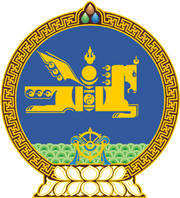 МОНГОЛ УЛСЫН ХУУЛЬ2017 оны 05 сарын 12 өдөр                                                                  Төрийн ордон, Улаанбаатар хотМОНГОЛ УЛСЫН ИХ ХУРЛЫН ТУХАЙ ХУУЛЬД ӨӨРЧЛӨЛТ ОРУУЛАХ ТУХАЙ 	1 дүгээр зүйл.Монгол Улсын Их Хурлын тухай хуулийн 43 дугаар зүйлийн 43.4, 43.5 дахь хэсгийн ““Хууль тогтоомжийн эмхэтгэл”-д” гэснийг ““Төрийн мэдээлэл” эмхэтгэлд” гэж, 43.6 дахь хэсгийн ““Хууль тогтоомжийн эмхэтгэл”-ийг” гэснийг ““Төрийн мэдээлэл” эмхэтгэлийг” гэж тус тус өөрчилсүгэй.	2 дугаар зүйл.Энэ хуулийг Хууль тогтоомжийн тухай хуульд нэмэлт, өөрчлөлт оруулах тухай хууль хүчин төгөлдөр болсон өдрөөс эхлэн дагаж мөрдөнө. МОНГОЛ УЛСЫН ИХ ХУРЛЫН ДАРГА					М.ЭНХБОЛД